HULL 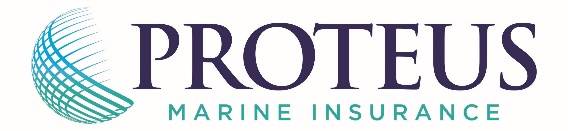 CLAIM FORMPlease read this Claim Form prior to answering the questions. ALL questions must be answered as fully as possible.Please enclose all original details of demands or repair estimates and any other documents that are relevant to this incident.If there is insufficient room on this form to provide all the information please attach additional documents with any further information you feel may assist in processing your claim.If you have any questions in relation to the completion of this Claim Form, please contact your insurance broker.Please send the competed Claim Form, as soon as possible to your insurance broker.Appointment of legal representation should not occur without the prior written consent of Proteus Marine Insurance.You are reminded that in no circumstances should you admit any liability or make any offer of settlement or enter into any correspondence without prior consent from Us.Insured DetailsInsured name						Policy number					Address													Contact name						Contact number					Contact email						Vessel Details – If more than one of the vessels listed on this policy has been involved, please supply the following information for each additional vessel separately.Hull	Type				Make				Model						Year				Length				Reg/sail no.			Motor	Make						Number of							Serial No.1				Year				Power(HP)				Serial No.2				Year				Power(HP)				Type of motor		Inboard		Outboard		Stern drive		Jet		Inboard runabout		Rear mount	Mid mount		Fuel			Petrol		Diesel		GasTrailer	Make		       	Year		     Registration no. 		    Length	    	      mTheft OnlyWhere was the vessel stolen from?		Was there evidence of forced entry? If so, please detail		Incident DetailsWhere did the accident happen?											Date of accident					Time			am/pmWho was in control of the vessel at the time									Age			     Boat licence number				Class		  Expiry			For what purpose was the vessel being used									Speed of the vessel at the time of incident				knotsState clearly how the incident occurred																																																																		Have you received any indication that a demand or claim will be made upon you for the incident?         Yes	    NoIf Yes, please provide details (including details of who is making the demand upon you and attach all documentation that you have received if the demand or claim has been make in writing)																					Where can the vessel be inspected? 																								Was the accident reported to the Police or WorkCover?         Yes	NoIf Yes, please provide details of who attended																																					Police station						Event number						Date and time reported							Witness - Please advise details of any witnesses to the accident (if there are additional witnesses, please provide the below details separately)Name													Age							Phone							Address													If damage was caused to a third party vessel or property please complete the belowOwners name												Address													Phone					PropertyDescription of property												Nature of damage																										VesselMake of hull						Registration number					Name of vessel					Third party’s insurer					Nature of damage to vessel																																							Where can the vessel be inspected										Injury to Other PersonsName													Address													Contact number					Nature of injury																										Ownership and Other InsuranceAre you the Sole Owner of the lost or damaged property?	    Yes	     NoIf ‘No’, please provide details																																							DeclarationI/We solemnly and sincerely declare:a. That the information supplied on this Claim Form and Statement of Claim is true in every respect.b. I/We understand that the claim may be refused if information is withheld, false, misleading or concealed.c. That there was no other insurance covering this loss current at the date of this incident.d. I/We acknowledge that this Claim Form is a Legal Document and as such may be used in any legal proceedings        resulting from this claim.InsuredSignature 					Date				Privacy                                                                                                                 Proteus has a privacy policy which sets out personal information they collect and how they collect, disclosure, store and use personal information as well as how to access it, correct it or make a complaint. We use personal information to issue, administer and manage products and provide services. You can view our Privacy Policy at the following website or by requesting it from our authorised representatives or service providers.                                            www.proteusinsuance.com.au or contact the Privacy Officer for Proteus on 1300 767 231 